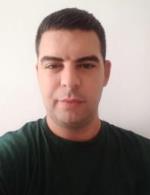 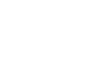 Curriculum VitaeEuropeo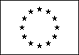 Información personalNombrejose francisco gonzalez de la rosaDirecciónTeléfonoCorreo electrónicoNacionalidadEspañaEdad37experiencia laboral• Fechas (de – a)1/2017-1/2017• Nombre y dirección del empleadorPULL AND BEARLaguna, La (Santa Cruz de Tenerife)• Tipo de empresa o sectorAtención al cliente (Comercial - Ventas)• Puesto o cargo ocupadosDependiente • Principales actividades y responsabilidadesATENDER CLIENTES,INVENTARIOS,LIMPIEZA Y ALMACEN• Fechas (de – a)4/2008-2/2018• Nombre y dirección del empleadorM-SUNDERSanta Cruz de Tenerife España• Tipo de empresa o sectorAtención al cliente (Comercial - Ventas)• Puesto o cargo ocupadosDependiente • Principales actividades y responsabilidadesATENDER CLIENTES,REPONER TIENDA,CAJA,LIMPIEZA Y MOZO DE ALMACEN • Fechas (de – a)12/2005-6/2006• Nombre y dirección del empleadorTOMBY PARKSanta Cruz de Tenerife España• Tipo de empresa o sectorOtro no especificado (Atención al cliente)• Puesto o cargo ocupadosCoordinador• Principales actividades y responsabilidadesCUIDADO DE NIÑOS,PREPARACION DE CUMPLEAÑOS ,ATENDIMIENTO CAFETERIA Y LIMPIEZAEducación y formación• Fechas (de – a)• Nombre y tipo de organización que ha impartido la educación o la formación• Principales materias o capacidades ocupacionales tratadas• Título de la cualificación obtenida• (Si procede) Nivel alcanzado en la clasificación nacional• Fechas (de – a)• Nombre y tipo de organización que ha impartido la educación o la formación• Principales materias o capacidades ocupacionales tratadas• Título de la cualificación obtenida• (Si procede) Nivel alcanzado en la clasificación nacional• Fechas (de – a)• Nombre y tipo de organización que ha impartido la educación o la formación• Principales materias o capacidades ocupacionales tratadas• Título de la cualificación obtenida• (Si procede) Nivel alcanzado en la clasificación nacional• Fechas (de – a)• Nombre y tipo de organización que ha impartido la educación o la formación• Principales materias o capacidades ocupacionales tratadas• Título de la cualificación obtenida• (Si procede) Nivel alcanzado en la clasificación nacionalCapacidades y aptitudes personalesAdquiridas a lo largo de la vida y la carrera educativa y profesional, pero no necesariamente avaladas por certificados y diplomas oficiales.Lengua maternaEspañaotros idiomas• Lectura• Escritura• Expresión oral• Lectura• EscrituraExpresión oralCapacidades y aptitudes socialesVivir y trabajar con otras personas, en entornos multiculturales, en puestos donde la comunicación es importante y en situaciones donde el trabajo en equipo resulta esencial (por ejemplo, cultura y deportes), etc.Capacidades y aptitudes organizativasPor ejemplo, coordinación y administración de personas, proyectos, presupuestos; en el trabajo, en labores de voluntariado (por ejemplo, cultura y deportes), en el hogar, etc.Capacidades y aptitudes técnicasCon ordenadores, tipos específicos de equipos, maquinaria, etc.Capacidades y aptitudes artísticasMúsica, escritura, diseño, etc.Otras capacidades y aptitudesQue no se hayan nombrado anteriormente.Permiso(s) de conducciónInformación adicionalAnexos[ Enumerar los documentos anexos. ]